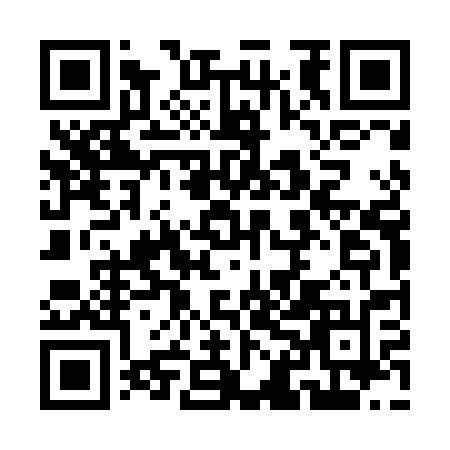 Ramadan times for Ulicko, PolandMon 11 Mar 2024 - Wed 10 Apr 2024High Latitude Method: Angle Based RulePrayer Calculation Method: Muslim World LeagueAsar Calculation Method: HanafiPrayer times provided by https://www.salahtimes.comDateDayFajrSuhurSunriseDhuhrAsrIftarMaghribIsha11Mon4:314:316:2112:094:035:585:587:4112Tue4:284:286:1912:084:045:595:597:4313Wed4:264:266:1612:084:066:016:017:4514Thu4:244:246:1412:084:076:036:037:4715Fri4:214:216:1212:084:086:046:047:4916Sat4:194:196:1012:074:106:066:067:5017Sun4:164:166:0812:074:116:086:087:5218Mon4:144:146:0512:074:126:096:097:5419Tue4:114:116:0312:064:146:116:117:5620Wed4:094:096:0112:064:156:136:137:5821Thu4:064:065:5912:064:166:146:148:0022Fri4:044:045:5612:064:186:166:168:0223Sat4:014:015:5412:054:196:176:178:0424Sun3:593:595:5212:054:206:196:198:0625Mon3:563:565:5012:054:216:216:218:0826Tue3:533:535:4712:044:236:226:228:1027Wed3:513:515:4512:044:246:246:248:1228Thu3:483:485:4312:044:256:266:268:1429Fri3:453:455:4112:034:266:276:278:1630Sat3:433:435:3812:034:286:296:298:1831Sun4:404:406:361:035:297:317:319:201Mon4:374:376:341:035:307:327:329:222Tue4:344:346:321:025:317:347:349:243Wed4:324:326:301:025:327:357:359:264Thu4:294:296:271:025:337:377:379:285Fri4:264:266:251:015:357:397:399:316Sat4:234:236:231:015:367:407:409:337Sun4:204:206:211:015:377:427:429:358Mon4:174:176:191:015:387:447:449:379Tue4:154:156:161:005:397:457:459:3910Wed4:124:126:141:005:407:477:479:42